Онлайн –занятии на платформе ZOOM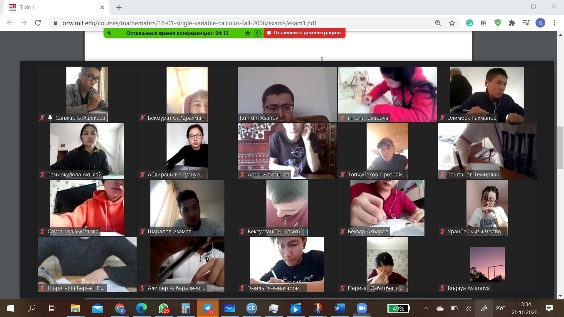 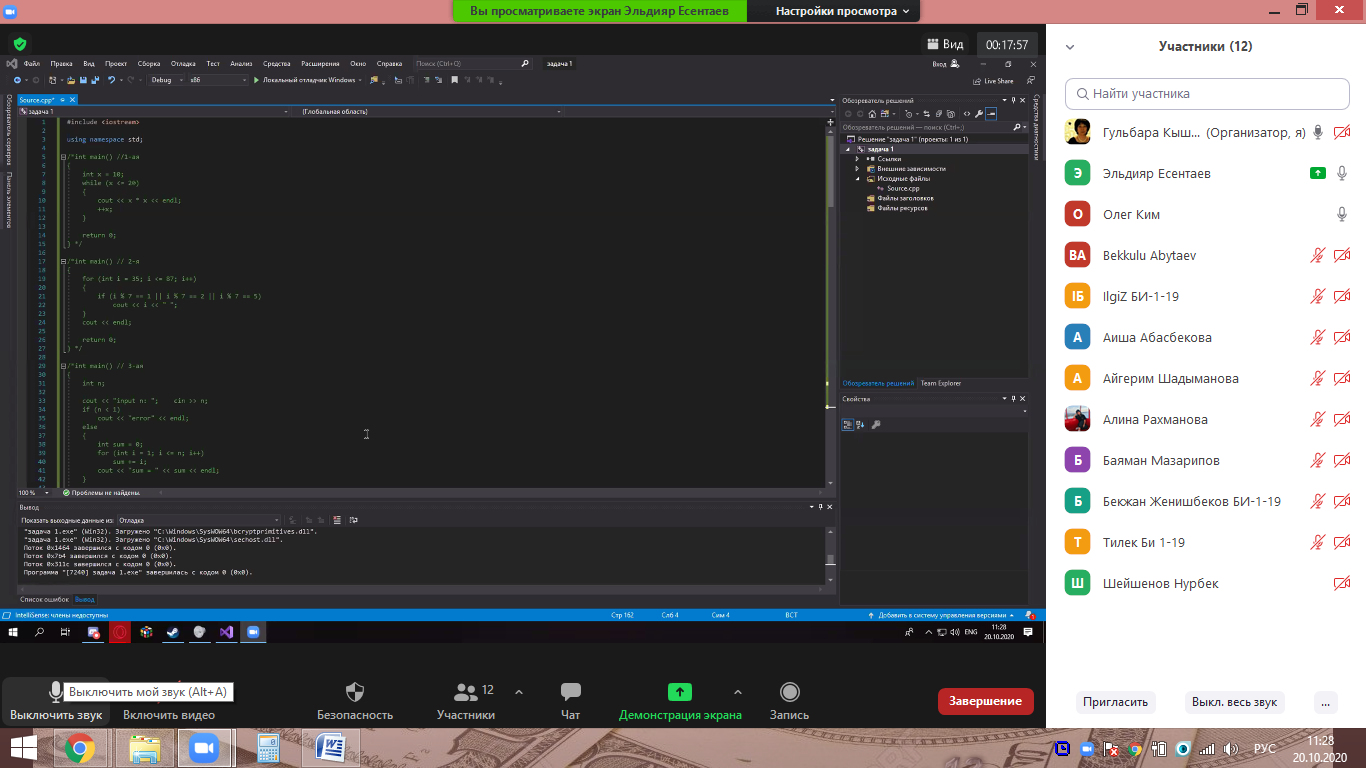 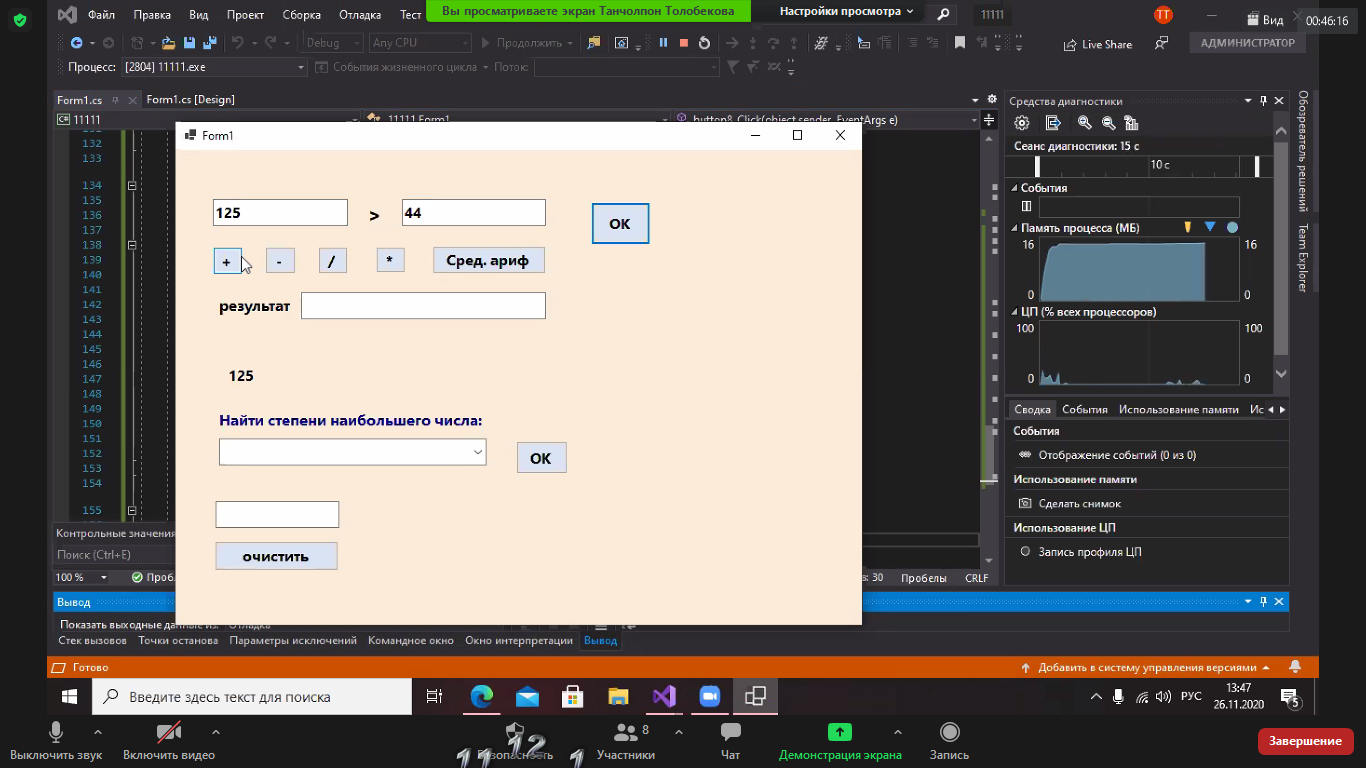 